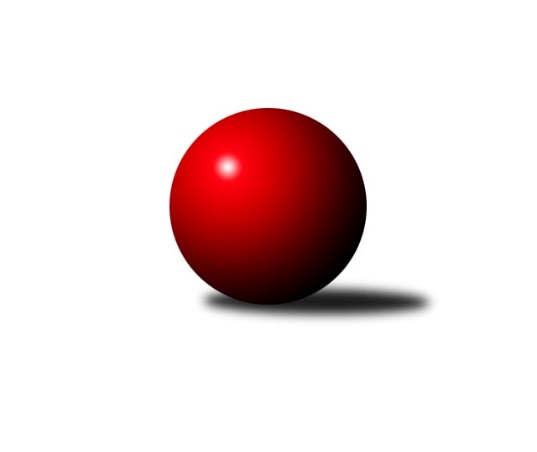 Č.10Ročník 2009/2010	29.11.2009Nejlepšího výkonu v tomto kole: 2556 dosáhlo družstvo: SKK Ostrava BKrajský přebor MS 2009/2010Výsledky 10. kolaSouhrnný přehled výsledků:SKK Ostrava B	- TJ Unie Hlubina ˝A˝	12:4	2556:2445		28.11.TJ Frenštát p.R.˝A˝	- KK Lipník nad Bečvou ˝B˝	11:5	2414:2294		28.11.TJ Opava ˝D˝	- TJ Spartak Bílovec ˝A˝	14:2	2475:2314		28.11.TJ Sokol Bohumín ˝B˝	- TJ VOKD Poruba ˝B˝	16:0	2498:2308		28.11.TJ Sokol Bohumín ˝A˝	- TJ Odry ˝B˝	14:2	2464:2329		28.11.KK Minerva Opava ˝B˝	- TJ Nový Jičín ˝A˝	10:6	2467:2424		29.11.Tabulka družstev:	1.	TJ Sokol Bohumín ˝B˝	10	9	0	1	117 : 43 	 	 2471	18	2.	TJ Frenštát p.R.˝A˝	10	6	0	4	95 : 65 	 	 2429	12	3.	TJ Sokol Bohumín ˝A˝	10	6	0	4	95 : 65 	 	 2413	12	4.	TJ Unie Hlubina ˝A˝	10	6	0	4	88 : 72 	 	 2451	12	5.	KK Minerva Opava ˝B˝	10	6	0	4	74 : 86 	 	 2345	12	6.	TJ Opava ˝D˝	10	5	0	5	84 : 76 	 	 2427	10	7.	SKK Ostrava B	10	5	0	5	83 : 77 	 	 2409	10	8.	TJ Nový Jičín ˝A˝	10	5	0	5	79 : 81 	 	 2372	10	9.	TJ Spartak Bílovec ˝A˝	10	4	0	6	72 : 88 	 	 2385	8	10.	KK Lipník nad Bečvou ˝B˝	10	4	0	6	69 : 91 	 	 2330	8	11.	TJ VOKD Poruba ˝B˝	10	3	0	7	56 : 104 	 	 2396	6	12.	TJ Odry ˝B˝	10	1	0	9	48 : 112 	 	 2309	2Podrobné výsledky kola:	 SKK Ostrava B	2556	12:4	2445	TJ Unie Hlubina ˝A˝	Radek Foltýn	 	 201 	 203 		404 	 0:2 	 411 	 	215 	 196		Michal Hejtmánek	Miroslav Bohm	 	 209 	 185 		394 	 0:2 	 420 	 	225 	 195		Michal Babinec  ml	Tomáš Polášek	 	 220 	 224 		444 	 2:0 	 409 	 	210 	 199		Václav Rábl	Dan  Šodek	 	 234 	 227 		461 	 2:0 	 431 	 	217 	 214		Rudolf Riezner	Petr Šebestík	 	 222 	 222 		444 	 2:0 	 417 	 	214 	 203		František Oliva	Pavel Gerlich	 	 205 	 204 		409 	 2:0 	 357 	 	183 	 174		Petr Chodurarozhodčí: Nejlepší výkon utkání: 461 - Dan  Šodek	 TJ Frenštát p.R.˝A˝	2414	11:5	2294	KK Lipník nad Bečvou ˝B˝	Jaroslav  Petr	 	 208 	 184 		392 	 0:2 	 399 	 	189 	 210		Jiří Kolář	Tomáš Binek	 	 219 	 203 		422 	 2:0 	 379 	 	181 	 198		Vlastimila Kolářová	Miroslav  Makový	 	 189 	 183 		372 	 1:1 	 372 	 	178 	 194		Jakub Pešát	Jaromír Matějek	 	 222 	 207 		429 	 2:0 	 397 	 	191 	 206		Radek Kolář	Zdeněk Bordovský	 	 202 	 213 		415 	 2:0 	 362 	 	193 	 169		Jan Lankaš	Ladislav  Petr *1	 	 221 	 163 		384 	 0:2 	 385 	 	173 	 212		Zdeněk Krejčiříkrozhodčí: střídání: *1 od 70. hodu Jiří VeselýNejlepší výkon utkání: 429 - Jaromír Matějek	 TJ Opava ˝D˝	2475	14:2	2314	TJ Spartak Bílovec ˝A˝	Josef Klapetek	 	 245 	 217 		462 	 2:0 	 407 	 	192 	 215		Karel Šnajdárek	Rudolf Tvrdoň	 	 221 	 193 		414 	 2:0 	 364 	 	178 	 186		Antonín Fabík	Jana Tvrdoňová	 	 192 	 188 		380 	 2:0 	 361 	 	188 	 173		Pavel Šmydke	Michal Blažek	 	 224 	 186 		410 	 2:0 	 389 	 	202 	 187		Jiří Sequens	Tomáš Valíček	 	 198 	 212 		410 	 2:0 	 380 	 	186 	 194		Rostislav Klazar	Karel Škrobánek	 	 200 	 199 		399 	 0:2 	 413 	 	224 	 189		Vladimír Štacharozhodčí: Nejlepší výkon utkání: 462 - Josef Klapetek	 TJ Sokol Bohumín ˝B˝	2498	16:0	2308	TJ VOKD Poruba ˝B˝	Jaromír Piska	 	 204 	 204 		408 	 2:0 	 398 	 	189 	 209		Vojtěch Turlej	Martina Kalischová	 	 195 	 210 		405 	 2:0 	 394 	 	200 	 194		Vladimír Rada	Fridrich Péli	 	 192 	 217 		409 	 2:0 	 385 	 	200 	 185		Pavel Krompolc	Lada Péli	 	 223 	 212 		435 	 2:0 	 368 	 	173 	 195		Petr Oravec	Aleš Kohutek	 	 197 	 204 		401 	 2:0 	 385 	 	206 	 179		Jan Žídek	Roman Honl	 	 215 	 225 		440 	 2:0 	 378 	 	190 	 188		František Křákrozhodčí: Nejlepší výkon utkání: 440 - Roman Honl	 TJ Sokol Bohumín ˝A˝	2464	14:2	2329	TJ Odry ˝B˝	Alfréd  Herman	 	 197 	 163 		360 	 0:2 	 418 	 	209 	 209		Jiří Brož	Miroslav Paloc	 	 215 	 219 		434 	 2:0 	 386 	 	191 	 195		Vojtěch Rozkopal	Lubomír Richter	 	 196 	 195 		391 	 2:0 	 373 	 	171 	 202		Jaroslav Mika	Josef Kuzma	 	 211 	 210 		421 	 2:0 	 387 	 	196 	 191		Josef Šustek	Vladimír Šipula	 	 208 	 213 		421 	 2:0 	 372 	 	188 	 184		Zdeněk Šíma	Pavel Niesyt	 	 214 	 223 		437 	 2:0 	 393 	 	204 	 189		Pavel Šustekrozhodčí: Nejlepší výkon utkání: 437 - Pavel Niesyt	 KK Minerva Opava ˝B˝	2467	10:6	2424	TJ Nový Jičín ˝A˝	Jan Král	 	 200 	 198 		398 	 2:0 	 396 	 	206 	 190		Alexej Kudělka	Karel Vágner	 	 223 	 226 		449 	 2:0 	 372 	 	174 	 198		Jiří Hradil	Renáta Smijová	 	 198 	 201 		399 	 0:2 	 413 	 	209 	 204		Radek Škarka	Tomáš Král	 	 213 	 208 		421 	 0:2 	 431 	 	213 	 218		Josef Zavacký	Zdeněk Štohanzl	 	 215 	 205 		420 	 2:0 	 403 	 	201 	 202		Michal Pavič	Vladimír Staněk	 	 208 	 172 		380 	 0:2 	 409 	 	204 	 205		Jan Pospěchrozhodčí: Nejlepší výkon utkání: 449 - Karel VágnerPořadí jednotlivců:	jméno hráče	družstvo	celkem	plné	dorážka	chyby	poměr kuž.	Maximum	1.	Michal Zatyko 	TJ Unie Hlubina ˝A˝	429.80	287.7	142.2	3.1	5/7	(466)	2.	František Oliva 	TJ Unie Hlubina ˝A˝	427.36	290.1	137.2	4.3	7/7	(453)	3.	Roman Honl 	TJ Sokol Bohumín ˝B˝	425.28	284.8	140.4	2.6	5/5	(461)	4.	Michal Hejtmánek 	TJ Unie Hlubina ˝A˝	422.80	289.6	133.2	4.0	5/7	(469)	5.	Jaroslav Klekner 	TJ VOKD Poruba ˝B˝	422.07	285.6	136.5	5.1	5/7	(446)	6.	Karel Škrobánek 	TJ Opava ˝D˝	421.07	289.3	131.7	4.9	5/5	(431)	7.	Ladislav  Petr 	TJ Frenštát p.R.˝A˝	418.24	286.2	132.0	3.8	5/5	(445)	8.	Jaromír Matějek 	TJ Frenštát p.R.˝A˝	416.46	278.7	137.8	5.1	4/5	(451)	9.	Michal Blažek 	TJ Opava ˝D˝	416.17	296.7	119.5	6.6	4/5	(448)	10.	Karel Šnajdárek 	TJ Spartak Bílovec ˝A˝	415.08	289.7	125.4	4.4	6/7	(445)	11.	Pavel Šmydke 	TJ Spartak Bílovec ˝A˝	414.05	280.6	133.4	6.4	7/7	(456)	12.	Michal Pavič 	TJ Nový Jičín ˝A˝	413.71	283.2	130.5	5.0	7/7	(447)	13.	Fridrich Péli 	TJ Sokol Bohumín ˝B˝	413.20	290.2	123.0	4.6	5/5	(438)	14.	Petr Kuttler 	TJ Sokol Bohumín ˝B˝	412.84	285.6	127.2	3.9	5/5	(444)	15.	Tomáš Polášek 	SKK Ostrava B	411.44	281.5	129.9	6.8	5/5	(453)	16.	Zdeněk Bordovský 	TJ Frenštát p.R.˝A˝	410.95	286.6	124.4	6.0	4/5	(429)	17.	Jaroslav  Petr 	TJ Frenštát p.R.˝A˝	409.79	282.2	127.6	6.2	4/5	(446)	18.	Radek Foltýn 	SKK Ostrava B	409.56	284.7	124.9	6.2	4/5	(417)	19.	Milan  Kučera 	TJ Frenštát p.R.˝A˝	408.80	274.0	134.9	5.5	5/5	(433)	20.	Josef Kuzma 	TJ Sokol Bohumín ˝A˝	408.75	285.4	123.4	6.3	4/4	(466)	21.	Radek Lankaš 	KK Lipník nad Bečvou ˝B˝	408.29	284.7	123.6	6.4	6/7	(437)	22.	Pavel Niesyt 	TJ Sokol Bohumín ˝A˝	407.96	280.8	127.2	5.7	4/4	(461)	23.	Jana Tvrdoňová 	TJ Opava ˝D˝	407.73	285.8	121.9	6.8	5/5	(437)	24.	Vladimír Šipula 	TJ Sokol Bohumín ˝A˝	407.29	284.1	123.1	7.0	4/4	(437)	25.	Josef Zavacký 	TJ Nový Jičín ˝A˝	406.92	285.6	121.3	7.6	6/7	(431)	26.	Lada Péli 	TJ Sokol Bohumín ˝B˝	406.50	286.2	120.3	6.7	5/5	(438)	27.	Jan Pospěch 	TJ Nový Jičín ˝A˝	405.85	277.3	128.6	4.6	5/7	(427)	28.	Tomáš Foniok 	TJ VOKD Poruba ˝B˝	405.83	283.5	122.3	8.1	6/7	(440)	29.	Jiří Brož 	TJ Odry ˝B˝	405.37	277.9	127.5	6.4	6/6	(453)	30.	Karol Nitka 	TJ Sokol Bohumín ˝A˝	404.92	278.9	126.0	5.3	4/4	(446)	31.	Jan Žídek 	TJ VOKD Poruba ˝B˝	404.86	283.0	121.9	8.4	7/7	(419)	32.	Vladimír Rada 	TJ VOKD Poruba ˝B˝	403.50	284.3	119.2	8.5	6/7	(419)	33.	Vladimír Štacha 	TJ Spartak Bílovec ˝A˝	403.32	274.9	128.4	5.3	7/7	(444)	34.	Petr Šebestík 	SKK Ostrava B	401.60	279.4	122.2	7.1	5/5	(444)	35.	Michal Babinec  ml 	TJ Unie Hlubina ˝A˝	400.71	284.1	116.6	7.0	7/7	(441)	36.	Vojtěch Turlej 	TJ VOKD Poruba ˝B˝	400.14	282.5	117.6	9.1	7/7	(437)	37.	Tomáš Valíček 	TJ Opava ˝D˝	399.57	281.3	118.3	7.6	5/5	(422)	38.	Štefan Dendis 	TJ Sokol Bohumín ˝A˝	399.33	279.1	120.3	6.0	4/4	(444)	39.	Vladimír Staněk 	KK Minerva Opava ˝B˝	399.10	282.2	116.9	7.6	5/5	(419)	40.	Vlastimila Kolářová 	KK Lipník nad Bečvou ˝B˝	396.25	275.4	120.9	6.0	7/7	(429)	41.	Milan Binar 	TJ Spartak Bílovec ˝A˝	396.08	276.4	119.7	4.7	6/7	(418)	42.	Karel Vágner 	KK Minerva Opava ˝B˝	395.75	284.4	111.4	9.1	4/5	(449)	43.	Miroslav Paloc 	TJ Sokol Bohumín ˝A˝	395.24	287.8	107.4	9.3	3/4	(434)	44.	Rudolf Tvrdoň 	TJ Opava ˝D˝	395.13	276.6	118.5	8.5	5/5	(432)	45.	Jan Král 	KK Minerva Opava ˝B˝	393.47	272.9	120.6	7.9	5/5	(427)	46.	Zdeněk Šíma 	TJ Odry ˝B˝	393.13	274.0	119.1	8.5	4/6	(456)	47.	Martina Kalischová 	TJ Sokol Bohumín ˝B˝	392.19	275.3	116.9	8.8	4/5	(422)	48.	Alexej Kudělka 	TJ Nový Jičín ˝A˝	391.42	273.2	118.3	6.8	6/7	(408)	49.	Vojtěch Rozkopal 	TJ Odry ˝B˝	390.20	281.1	109.1	8.8	4/6	(425)	50.	Zdeněk Štohanzl 	KK Minerva Opava ˝B˝	389.60	278.0	111.6	9.6	5/5	(420)	51.	Zdeněk Krejčiřík 	KK Lipník nad Bečvou ˝B˝	388.75	277.1	111.7	9.1	7/7	(430)	52.	Tomáš Král 	KK Minerva Opava ˝B˝	388.23	275.8	112.5	9.1	5/5	(439)	53.	Jaroslav Mika 	TJ Odry ˝B˝	388.08	273.8	114.3	9.0	4/6	(431)	54.	Jan Lankaš 	KK Lipník nad Bečvou ˝B˝	383.80	276.2	107.6	9.6	5/7	(423)	55.	Pavel Krompolc 	TJ VOKD Poruba ˝B˝	382.20	266.4	115.8	10.7	5/7	(411)	56.	Jaroslav Černý 	TJ Spartak Bílovec ˝A˝	381.50	274.4	107.1	8.8	6/7	(405)	57.	Renáta Smijová 	KK Minerva Opava ˝B˝	380.40	268.5	111.9	8.6	5/5	(430)	58.	Jiří Kolář 	KK Lipník nad Bečvou ˝B˝	379.04	274.4	104.6	11.3	7/7	(412)	59.	Jiří Hradil 	TJ Nový Jičín ˝A˝	377.36	274.8	102.6	11.9	7/7	(407)	60.	Lucie Kučáková 	TJ Odry ˝B˝	369.80	257.0	112.8	9.6	5/6	(410)	61.	Jakub Pešát 	KK Lipník nad Bečvou ˝B˝	364.90	262.3	102.6	10.8	5/7	(390)	62.	Daniel Donéé 	TJ Odry ˝B˝	364.47	263.7	100.8	12.9	5/6	(412)		Karel Chlevišťan 	TJ Odry ˝B˝	454.00	313.0	141.0	2.0	1/6	(454)		Josef Klapetek 	TJ Opava ˝D˝	444.00	297.0	147.0	2.5	1/5	(462)		Rudolf Riezner 	TJ Unie Hlubina ˝A˝	431.00	282.0	149.0	3.0	1/7	(431)		Milan Franer 	TJ Opava ˝D˝	424.00	288.5	135.5	3.5	1/5	(437)		Miroslav Ondrouch 	KK Lipník nad Bečvou ˝B˝	423.00	287.0	136.0	4.0	1/7	(423)		Pavel Gerlich 	SKK Ostrava B	422.25	285.8	136.5	3.0	2/5	(442)		Aleš Kohutek 	TJ Sokol Bohumín ˝B˝	420.61	289.4	131.2	5.7	3/5	(443)		René Světlík 	TJ Sokol Bohumín ˝B˝	419.00	282.5	136.5	5.5	2/5	(435)		Václav Rábl 	TJ Unie Hlubina ˝A˝	418.00	293.5	124.5	5.0	2/7	(427)		Petr Chodura 	TJ Unie Hlubina ˝A˝	415.38	280.9	134.4	4.3	4/7	(461)		Michal Babinec  st 	TJ Unie Hlubina ˝A˝	413.17	284.0	129.2	3.0	3/7	(460)		Miroslav Bohm 	SKK Ostrava B	412.50	281.0	131.5	4.0	2/5	(431)		Libor Tkáč 	SKK Ostrava B	412.00	280.5	131.5	4.0	2/5	(469)		Radek Škarka 	TJ Nový Jičín ˝A˝	411.08	285.3	125.8	3.8	4/7	(427)		Miroslav Koloděj 	SKK Ostrava B	411.00	280.0	131.0	6.0	1/5	(411)		Josef Pavlosek 	SKK Ostrava B	409.00	286.0	123.0	6.0	1/5	(409)		Josef Navalaný 	TJ Unie Hlubina ˝A˝	408.00	301.0	107.0	11.0	1/7	(408)		Jiří Veselý 	TJ Frenštát p.R.˝A˝	406.00	293.0	113.0	9.0	1/5	(406)		Jan Pavlosek 	SKK Ostrava B	405.00	289.0	116.0	6.0	1/5	(405)		Petr Frank 	KK Minerva Opava ˝B˝	404.67	286.3	118.3	3.7	1/5	(427)		Jaromír Piska 	TJ Sokol Bohumín ˝B˝	403.22	281.9	121.3	7.6	3/5	(411)		Lenka Raabová 	TJ Unie Hlubina ˝A˝	402.00	282.0	120.0	6.5	2/7	(418)		Tomáš Binek 	TJ Frenštát p.R.˝A˝	401.67	285.9	115.8	8.2	3/5	(431)		Dan  Šodek 	SKK Ostrava B	401.58	276.5	125.1	6.1	3/5	(461)		Michal Blinka 	SKK Ostrava B	401.50	277.0	124.5	7.5	2/5	(412)		Pavel Šustek 	TJ Odry ˝B˝	401.33	283.7	117.7	8.0	2/6	(423)		Radmila Pastvová 	TJ Unie Hlubina ˝A˝	401.00	272.5	128.5	5.5	2/7	(423)		Radek Kolář 	KK Lipník nad Bečvou ˝B˝	399.17	272.2	127.0	9.0	4/7	(415)		František Deingruber 	SKK Ostrava B	399.00	286.0	113.0	9.0	2/5	(422)		René Gazdík 	TJ Unie Hlubina ˝A˝	397.00	286.0	111.0	3.0	1/7	(397)		Lubomír Škrobánek 	TJ Opava ˝D˝	396.92	283.5	113.4	7.2	3/5	(416)		Lubomír Bičík 	KK Minerva Opava ˝B˝	395.00	277.0	118.0	8.0	1/5	(395)		Jiří Štroch 	TJ Unie Hlubina ˝A˝	395.00	288.0	107.0	10.0	1/7	(395)		Josef Šustek 	TJ Odry ˝B˝	392.73	278.5	114.3	6.3	3/6	(452)		Jiří Koloděj 	SKK Ostrava B	392.00	283.0	109.0	5.5	2/5	(398)		František Křák 	TJ VOKD Poruba ˝B˝	391.92	278.5	113.4	8.0	4/7	(427)		Lubomír Richter 	TJ Sokol Bohumín ˝A˝	391.00	277.0	114.0	8.0	1/4	(391)		Dalibor Zboran 	TJ Nový Jičín ˝A˝	389.83	278.3	111.6	9.8	3/7	(406)		Libor Jurečka 	TJ Nový Jičín ˝A˝	389.50	268.3	121.3	5.0	4/7	(406)		Karel Mareček 	TJ Spartak Bílovec ˝A˝	389.42	263.3	126.1	7.3	3/7	(411)		Stanislav Navalaný 	TJ Unie Hlubina ˝A˝	389.00	272.0	117.0	11.0	1/7	(389)		Zdeněk Michna 	TJ Frenštát p.R.˝A˝	387.17	274.2	113.0	7.7	3/5	(429)		Jan Polášek 	SKK Ostrava B	386.00	273.5	112.5	5.0	2/5	(395)		Jan Strnadel 	KK Minerva Opava ˝B˝	385.00	265.5	119.5	7.5	1/5	(388)		Antonín Břenek 	TJ Spartak Bílovec ˝A˝	385.00	270.0	115.0	10.0	1/7	(385)		Antonín Fabík 	TJ Spartak Bílovec ˝A˝	385.00	278.0	107.0	10.3	3/7	(402)		Rostislav Klazar 	TJ Spartak Bílovec ˝A˝	385.00	279.5	105.5	8.0	2/7	(390)		Jiří Břeska 	TJ Unie Hlubina ˝A˝	384.50	265.0	119.5	5.5	2/7	(393)		Jiří Sequens 	TJ Spartak Bílovec ˝A˝	382.50	281.0	101.5	9.0	2/7	(389)		Petr Oravec 	TJ VOKD Poruba ˝B˝	381.25	279.4	101.8	11.2	4/7	(419)		Roman Šima 	TJ Odry ˝B˝	380.33	264.3	116.0	7.0	3/6	(395)		Pavla Hendrychová 	TJ Opava ˝D˝	377.00	272.0	105.0	12.5	2/5	(393)		Jiří Štekbauer 	TJ Odry ˝B˝	372.50	272.0	100.5	11.5	2/6	(381)		Miroslav  Makový 	TJ Frenštát p.R.˝A˝	372.00	281.0	91.0	13.0	1/5	(372)		Petr Foniok 	TJ Unie Hlubina ˝A˝	370.00	292.0	78.0	18.0	1/7	(370)		Oldřich Stolařík 	SKK Ostrava B	369.00	257.0	112.0	14.0	1/5	(369)		Rostislav Hrbáč 	SKK Ostrava B	368.50	275.5	93.0	14.5	2/5	(384)		Alfréd  Herman 	TJ Sokol Bohumín ˝A˝	364.50	258.0	106.5	7.0	2/4	(369)		Pavel Jašek 	TJ Opava ˝D˝	361.50	271.5	90.0	16.5	2/5	(394)		Alena Koběrová 	TJ Unie Hlubina ˝A˝	355.00	276.0	79.0	18.0	1/7	(355)		Roman Grüner 	TJ Unie Hlubina ˝A˝	350.00	272.0	78.0	11.0	1/7	(350)		Ján Pelikán 	TJ Nový Jičín ˝A˝	337.00	256.5	80.5	17.0	2/7	(340)Sportovně technické informace:Starty náhradníků:registrační číslo	jméno a příjmení 	datum startu 	družstvo	číslo startu
Hráči dopsaní na soupisku:registrační číslo	jméno a příjmení 	datum startu 	družstvo	Program dalšího kola:11. kolo5.12.2009	so	9:00	TJ VOKD Poruba ˝B˝ - TJ Sokol Bohumín ˝A˝	5.12.2009	so	9:00	TJ Spartak Bílovec ˝A˝ - TJ Sokol Bohumín ˝B˝	5.12.2009	so	9:00	KK Lipník nad Bečvou ˝B˝ - TJ Opava ˝D˝	5.12.2009	so	9:00	TJ Nový Jičín ˝A˝ - TJ Frenštát p.R.˝A˝	5.12.2009	so	9:00	TJ Unie Hlubina ˝A˝ - KK Minerva Opava ˝B˝	5.12.2009	so	13:30	TJ Odry ˝B˝ - SKK Ostrava B	Nejlepší šestka kola - absolutněNejlepší šestka kola - absolutněNejlepší šestka kola - absolutněNejlepší šestka kola - absolutněNejlepší šestka kola - dle průměru kuželenNejlepší šestka kola - dle průměru kuželenNejlepší šestka kola - dle průměru kuželenNejlepší šestka kola - dle průměru kuželenNejlepší šestka kola - dle průměru kuželenPočetJménoNázev týmuVýkonPočetJménoNázev týmuPrůměr (%)Výkon1xJosef KlapetekTJ Opava D4621xJosef KlapetekTJ Opava D115.994621xDan  ŠodekSKK B4611xDan  ŠodekSKK B113.934611xKarel VágnerMinerva B4492xPetr ŠebestíkSKK B109.734442xPetr ŠebestíkSKK B4444xTomáš PolášekSKK B109.734445xTomáš PolášekSKK B4441xKarel VágnerMinerva B109.614492xRoman HonlBohumín B4402xRoman HonlBohumín B108.25440